CURRICULUM VITAE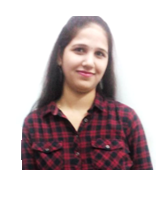 DEEPADEEPA.331801@2freemail.com  Carrier Objective To work in a challenging environment and put my potential to the best of use in fulfilling the organization’s goals and learning maximum in the process through consistency, hard work and determination, retaining normal human values.Professional Experience Five year experience in Al Maya Group of Companies , Dubai ( as  a cashier )One year experience in St. Andrew’ School, Agra (as a teacher)One year experience in Mkg Computer (p) Ltd, Agra (as a sales executive)Four year experience in Shanti Agencies ,Agra (as a receptionist )Academic QualificationB.A from B D college with 2nd division Passed Intermediate from U.P Board in 2006 with 1st division Passed High School from U.P Board in 2004 with 2nd divisionAdditional Qualification Diploma in Computer Application (M.S office & English Typing )Interested Field Back office Sales With CostumersManaging all Administration work Key Skills Flexible  Nature to learn new things High Periodization skills and good time Management Very active  in Team Work Hardworking Personal Details Date Of Birth 				:  	 26th Sep 1988Gender 				:   	Female Nationality 				:   	IndianMarital Status 				:  	Married Visa Status 				: 	Husband Visa Language Know 			:  	English HindiPlace 					: 	Dubai Reference shall be available on request 